СОГЛАСОВАНО 												УТВЕРЖДАЮ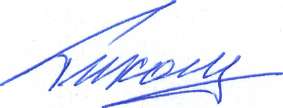 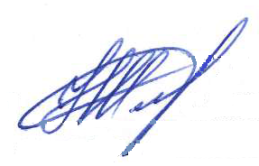 Проректор по НИД__________ 										Проректор по ОД и МП_____________П.В.Тихомиров   												С.Н.Шлапакова « _20___» _апреля______ 2022 г.									            « _20__» ___апреля____________ 2022 г.Расписание экзаменационной сессии аспирантов 2 года очной формы обучения2021/2022 учебный годНаправление 35.06.04 Технологии, средства механизации и энергетическое оборудование в сельском, лесном и рыбном хозяйстве Направленность «Древесиноведение, технология и оборудование деревопереработки»Сроки экзаменационной сессии: 20.06-02.07.2022Срок сдачи отчетов по НИД: 17.06.2022Начальник отдела подготовки кадров ВК и МН 	            		                                         Т.Э.Сергутина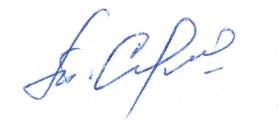 Дата, день недели времяДисциплинаПреподавательАудитория Корпус22.06.2022Среда11.50Основы педагогики и психологии высшей школыЗачетКанд.пед.наук, доцент Гладченкова Светлана Викторовна211124.06.22Пятница16.15-17.50Ресурсосбережение в деревообработке  КонсультацияКанд.техн.наук, доц. Романов Виктор Александрович404227.06.2022Понедельник16.00Ресурсосбережение в деревообработке ЭкзаменКанд.техн.наук, доц. Романов Виктор Александрович404229.06.2022Среда16.15-17.50Моделирование и организация производственных процессов деревопереработки КонсультацияКанд.техн.наук, доц. Романов Виктор Александрович404201.07.2022Пятница16.00Моделирование и организация производственных процессов деревопереработки ЭкзаменКанд.техн.наук, доц. Романов Виктор Александрович4042